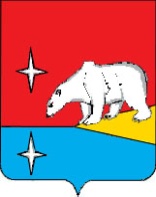 АДМИНИСТРАЦИЯГОРОДСКОГО ОКРУГА ЭГВЕКИНОТПОСТАНОВЛЕНИЕот 5 июня 2019 г.  		                          № 215 - па		                                п. ЭгвекинотОб утверждении Положения о порядке установления особого противопожарного режима в случае повышения пожарной опасности на территории городского округа ЭгвекинотРуководствуясь Федеральными законами от 6 октября 2003 г. № 131-ФЗ «Об общих принципах организации местного самоуправления в Российской Федерации», от 21 декабря 1994 г. № 69-ФЗ «О пожарной безопасности», от 22 июля 2008 г. № 123-ФЗ «Технический регламент о требованиях пожарной безопасности», в целях повышения пожарной безопасности в городском округе Эгвекинот, Администрация городского округа ЭгвекинотПОСТАНОВЛЯЕТ:1. Утвердить прилагаемое Положение о порядке установления особого противопожарного режима в случае повышения пожарной опасности на территории городского округа Эгвекинот.2. Настоящее постановление обнародовать в местах, определенных Уставом городского округа Эгвекинот, и разместить на официальном сайте Администрации городского округа Эгвекинот в информационно-телекоммуникационной сети «Интернет».3. Настоящее постановление вступает в силу со дня обнародования.4. Контроль за исполнением настоящего постановления оставляю за собой.Первый заместительГлавы Администрации  						  	               А.М. АбакаровУТВЕРЖДЕНОпостановлением Администрациигородского округа Эгвекинотот 5 июня 2019 г. № 215-паПОЛОЖЕНИЕо порядке установления особого противопожарного режима в случае повышения пожарной опасности на территории городского округа Эгвекинот1. Настоящее Положение разработано в соответствии с Федеральными законами от 6 октября 2003 г. № 131-ФЗ «Об общих принципах организации местного самоуправления в Российской Федерации», от 21 декабря 1994 г. № 69-ФЗ «О пожарной безопасности», от 22 июля 2008 г. № 123-ФЗ «Технический регламент о требованиях пожарной безопасности»  и регулирует вопросы порядка установления особого противопожарного режима на территории городского округа Эгвекинот и действия на этот период дополнительных требований пожарной безопасности.2. В случае возникновения повышенной пожарной опасности, затяжных или массовых пожаров, по предложению территориальных органов федеральных органов исполнительной власти, уполномоченных на решение задач в области пожарной безопасности, муниципальным правовым актом городского округа Эгвекинот может устанавливаться особый противопожарный режим.3. В муниципальном правовом акте городского округа Эгвекинот о введении особого противопожарного режима должны быть указаны:- обстоятельства, послужившие основанием для введения особого противопожарного режима;- границы территории, на которой вводится особый противопожарный режим;- перечень дополнительных требований пожарной безопасности, вводимых в целях обеспечения особого противопожарного режима;- должностные лица органов местного самоуправления, организаций, ответственные за осуществление мер особого противопожарного режима;- срок, на который вводится особый противопожарный режим.4. О введении особого противопожарного режима оповещаются организации, осуществляющие деятельность на территории, на которой установлен особый противопожарный режим, а также проживающее на указанной территории население. Для оповещения используются местные и объектовые системы оповещения, средства массовой информации и иные доступные способы распространения информации.5. Противопожарные формирования на период действия особого противопожарного режима в установленном порядке переводятся на усиленный вариант несения службы.6. При возникновении непосредственной угрозы безопасности людей и сохранности материальных ценностей осуществляются мероприятия по эвакуации населения и материальных ценностей с территорий, подвергающихся пожарной опасности.7. Координация мероприятий по установлению и соблюдению особого противопожарного режима на территории городского округа Эгвекинот осуществляется Комиссией по предупреждению и ликвидации чрезвычайных ситуаций и обеспечению пожарной безопасности городского округа Эгвекинот.8. На время введения особого противопожарного режима организуется круглосуточное дежурство ответственных должностных лиц органов местного самоуправления в целях своевременного реагирования на пожары, предупреждение возникновения чрезвычайных ситуаций. Организуются резервные каналы связи между населенными пунктами.9. Руководители организаций, расположенных в зоне действия особого противопожарного режима и включенных в Расписание выезда сил и средств подразделений пожарной охраны, гарнизонов пожарной охраны для тушения пожаров и проведения аварийно - спасательных работ на территории городского округа Эгвекинот, обеспечивают выполнение необходимых мероприятий в целях тушения пожаров и проведения аварийно-спасательных работ.10. На территории действия особого противопожарного режима могут устанавливаться следующие дополнительные требования пожарной безопасности:1) организация круглосуточной сторожевой охраны взрывопожароопасных объектов и запрет на производство огневых и других пожароопасных работ;2) организация устройства дополнительных подъездов для забора воды пожарной техникой из естественных водоемов;3) создание запасов воды на территории населенных пунктов, организаций независимо от форм собственности;4) устройство защитных минерализованных полос, увеличение противопожарных разрывов по границам населенных пунктов, удаление сухой растительности вблизи границ населенных пунктов;5) очистка от горючих отходов, мусора, опавших листьев, сухой травы территорий населенных пунктов и организаций в пределах противопожарных разрывов между зданиями и сооружениями, а также участков, прилегающих к жилым домам и иным постройкам;6) организация сносов незаконно возведенных, возведенных с нарушением требований пожарной безопасности, безхозных, брошенных малоценных сгораемых строений, расположенных в противопожарных разрывах между зданиями и сооружениями и создающих условия для распространения огня;7) запрет разведения костров, сжигания отходов и мусора;8) организация патрулирования границ населенных пунктов, в том числе путем привлечения волонтеров;9) оборудование по периметру защитной минерализованной полосой территорий загородных детских оздоровительных лагерей, расположенных в пожароопасных районах;10) обеспечение дополнительным количеством первичных средств пожаротушения и противопожарным инвентарем объектов экономики, социального назначения и обеспечения жизнедеятельности населения, расположенных на территории населенных пунктов;11) размещение у каждого жилого строения емкостей с водой объемом не менее 0,2 м3;12) обработка огнезащитными составами или оснащение защитными экранами из негорючих материалов сгораемых конструкции зданий и сооружений;13) закрепление за пожарными мотопомпами, техническими средствами, приспособленными для целей пожаротушения, ответственных лиц, прошедших инструктаж о соблюдении требований техники безопасности и пожарной безопасности, а также способах тушения пожаров;14) организация контроля за обеспечением пожарной безопасности в населенных пунктах во время тундровых и иных ландшафтных пожаров;15) обеспечение участия сил и средств нештатных аварийно-спасательных формирований в ликвидации пожаров;16) организация межведомственных групп по контролю за соблюдением требований пожарной безопасности;17) принятие мер по ограничению (запрету) посещения гражданами зон повышенной пожарной опасности с обеспечением учета выезда за пределы населенных пунктов всех видов транспортных средств и прицепов к ним;18) обеспечение усиления охраны общественного порядка;19) организация мониторинга пожарной обстановки на территории, в пределах которой вводится особый противопожарный режим;20) иные необходимые требования.